DNO Pre-Application Preliminary Assessment Form	Before making an application to Electricity Northwest fill out this form and send into Electricity North West Ltd “new connections team”, a new department who carry out pre application assessments along with other services. This is the best place to send any pre application queries:Support for electricity connection applications (enwl.co.uk) 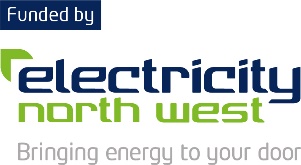 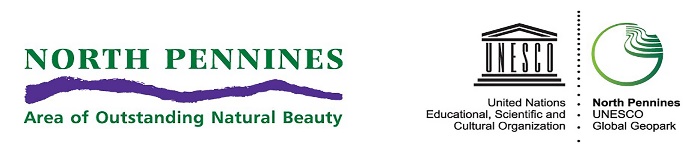 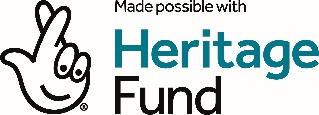 Customer NameFarm NameFarm (Installation) AddressPostcodeGrid reference: This is to help locate the site, Lat/Long, Absolute Location Map, OS Grid MapWhat 3 Words what3words /// The simplest way to talk about locationTell us which renewable technology you are considering installing? (Solar PV, Hydro, Wind Turbine, EV Charge Points, Heat Pump, Anaerobic Digestor) etc. Do you know the size of technology you want to install? Please provide any further technical data like “how many” e.g., 10 x 7kW 1-ph EV Charge Points, up to 100kW Solar PV etc.Please give an indication of the Maximum size of each technology you are wanting to install– e.g., we have roof space for max 150kW PV, we have land to accommodate a maximum of 6 car parking spaces for 6 x 7kW 1-ph EV Charge Point’s etc.Is the installed technology for your own private use only? If not let us know who will be utilising it. Are you looking to fund any additional upgrades or connections yourself?Do you have a maximum budget for the works – e.g., £15k for DNO connection.Why are we asking you this?Electricity North West offers a range of connectivity quotation options we could save time if the connections costs were going to be approx £100k + VAT, a budget quote could be submitted as opposed to carrying out a firm assessment and a full quote. If you can please attach an image of your site plan and a red line boundary plan of your farm.  A red line boundary plan can be any map format (hand drawn, Google, Land Registry Boundary Map etc. showing the land boundary of the applicant and where the proposed generation is located.The more information you can provide, the better.What’s your predicted timescales. Is there a timeframe you want to install by? Tell us about any challenges you are facing re access and structural building works, harvesting, lambing or limited access to the site due to Avian Flu etc.